Fax: 　　　　　　  　　            　　        　　　    　　　　　　　様　　　　　　　本申込書はラジオカフェwebサイト「放送利用料・番組制作」ページからもダウンロードいただけます。番組放送申込書（Ｂ）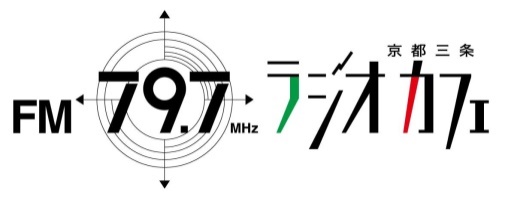 送付先）京都三条ラジオカフェ　　　　　　　
NPO法人 京都コミュニティ放送　FAX：０７５－２５３－６９０１　e-mail: info@radiocafe.jp改定20240326FM797京都三条ﾗｼﾞｵｶﾌｪ 番組放送申込書(Ａ)FM797京都三条ﾗｼﾞｵｶﾌｪ 番組放送申込書(Ａ)FM797京都三条ﾗｼﾞｵｶﾌｪ 番組放送申込書(Ａ)FM797京都三条ﾗｼﾞｵｶﾌｪ 番組放送申込書(Ａ)FM797京都三条ﾗｼﾞｵｶﾌｪ 番組放送申込書(Ａ)FM797京都三条ﾗｼﾞｵｶﾌｪ 番組放送申込書(Ａ)FM797京都三条ﾗｼﾞｵｶﾌｪ 番組放送申込書(Ａ)FM797京都三条ﾗｼﾞｵｶﾌｪ 番組放送申込書(Ａ)FM797京都三条ﾗｼﾞｵｶﾌｪ 番組放送申込書(Ａ)FM797京都三条ﾗｼﾞｵｶﾌｪ 番組放送申込書(Ａ)FM797京都三条ﾗｼﾞｵｶﾌｪ 番組放送申込書(Ａ)★内容に変更が生じた場合は本紙を再発行してください。※放送内容によっては、放送期間中であっても番組の中断をお願いすることがあります。★内容に変更が生じた場合は本紙を再発行してください。※放送内容によっては、放送期間中であっても番組の中断をお願いすることがあります。★内容に変更が生じた場合は本紙を再発行してください。※放送内容によっては、放送期間中であっても番組の中断をお願いすることがあります。★内容に変更が生じた場合は本紙を再発行してください。※放送内容によっては、放送期間中であっても番組の中断をお願いすることがあります。★内容に変更が生じた場合は本紙を再発行してください。※放送内容によっては、放送期間中であっても番組の中断をお願いすることがあります。★内容に変更が生じた場合は本紙を再発行してください。※放送内容によっては、放送期間中であっても番組の中断をお願いすることがあります。★内容に変更が生じた場合は本紙を再発行してください。※放送内容によっては、放送期間中であっても番組の中断をお願いすることがあります。★内容に変更が生じた場合は本紙を再発行してください。※放送内容によっては、放送期間中であっても番組の中断をお願いすることがあります。★内容に変更が生じた場合は本紙を再発行してください。※放送内容によっては、放送期間中であっても番組の中断をお願いすることがあります。★内容に変更が生じた場合は本紙を再発行してください。※放送内容によっては、放送期間中であっても番組の中断をお願いすることがあります。お申込日　年　　　月　　　日申込者名（番組オーナー）申込者名（番組オーナー）申込者名（番組オーナー）申込者名（番組オーナー）申込者名（番組オーナー）※代理店名（※代理店名（※代理店名（※代理店名（※代理店名（※代理店名（担当者（　　　　　　　　　　　　　　　　　　　）担当者（　　　　　　　　　　　　　　　　　　　）担当者（　　　　　　　　　　　　　　　　　　　）担当者（　　　　　　　　　　　　　　　　　　　）住所　〒　　　　　　　－住所　〒　　　　　　　－住所　〒　　　　　　　－住所　〒　　　　　　　－住所　〒　　　　　　　－住所　〒　　　　　　　－住所　〒　　　　　　　－住所　〒　　　　　　　－住所　〒　　　　　　　－E-mailE-mailTELTELTELFAXFAXFAXFAXFAXFAXE-mailE-mail番組名番組名※番組協力（スポンサー）： ※番組協力（スポンサー）： ※番組協力（スポンサー）： ※番組協力（スポンサー）： ※番組協力（スポンサー）： ※番組協力（スポンサー）： 番組名番組名放送期間　長期（３ヶ月以上）　　　　　短期・単発（1回～２ヶ月以内）　長期（３ヶ月以上）　　　　　短期・単発（1回～２ヶ月以内）　長期（３ヶ月以上）　　　　　短期・単発（1回～２ヶ月以内）　長期（３ヶ月以上）　　　　　短期・単発（1回～２ヶ月以内）　長期（３ヶ月以上）　　　　　短期・単発（1回～２ヶ月以内）　長期（３ヶ月以上）　　　　　短期・単発（1回～２ヶ月以内）　長期（３ヶ月以上）　　　　　短期・単発（1回～２ヶ月以内）　長期（３ヶ月以上）　　　　　短期・単発（1回～２ヶ月以内）　長期（３ヶ月以上）　　　　　短期・単発（1回～２ヶ月以内）　長期（３ヶ月以上）　　　　　短期・単発（1回～２ヶ月以内）放送日時（希望）　　　　　　年　　　　　　月　 　　　　日　　～　（終了予定：　　　　年　　　　　月　　　 　　日）　　　　　　年　　　　　　月　 　　　　日　　～　（終了予定：　　　　年　　　　　月　　　 　　日）　　　　　　年　　　　　　月　 　　　　日　　～　（終了予定：　　　　年　　　　　月　　　 　　日）　　　　　　年　　　　　　月　 　　　　日　　～　（終了予定：　　　　年　　　　　月　　　 　　日）　　　　　　年　　　　　　月　 　　　　日　　～　（終了予定：　　　　年　　　　　月　　　 　　日）　　　　　　年　　　　　　月　 　　　　日　　～　（終了予定：　　　　年　　　　　月　　　 　　日）　　　　　　年　　　　　　月　 　　　　日　　～　（終了予定：　　　　年　　　　　月　　　 　　日）　　　　　　年　　　　　　月　 　　　　日　　～　（終了予定：　　　　年　　　　　月　　　 　　日）　　　　　　年　　　　　　月　 　　　　日　　～　（終了予定：　　　　年　　　　　月　　　 　　日）　　　　　　年　　　　　　月　 　　　　日　　～　（終了予定：　　　　年　　　　　月　　　 　　日）放送日時（希望）第2希望,備考：第2希望,備考：第2希望,備考：放送日時（希望）毎週毎月　第 ( 1  ・  2  ・  3  ・   4  )　(　　　)曜日
時　　　分～　　　時　　　　分　（　　　　　　分番組）※番組の長さは３分単位、15分以上は１分のステーションブレイクあり毎週毎月　第 ( 1  ・  2  ・  3  ・   4  )　(　　　)曜日
時　　　分～　　　時　　　　分　（　　　　　　分番組）※番組の長さは３分単位、15分以上は１分のステーションブレイクあり毎週毎月　第 ( 1  ・  2  ・  3  ・   4  )　(　　　)曜日
時　　　分～　　　時　　　　分　（　　　　　　分番組）※番組の長さは３分単位、15分以上は１分のステーションブレイクあり毎週毎月　第 ( 1  ・  2  ・  3  ・   4  )　(　　　)曜日
時　　　分～　　　時　　　　分　（　　　　　　分番組）※番組の長さは３分単位、15分以上は１分のステーションブレイクあり毎週毎月　第 ( 1  ・  2  ・  3  ・   4  )　(　　　)曜日
時　　　分～　　　時　　　　分　（　　　　　　分番組）※番組の長さは３分単位、15分以上は１分のステーションブレイクあり毎週毎月　第 ( 1  ・  2  ・  3  ・   4  )　(　　　)曜日
時　　　分～　　　時　　　　分　（　　　　　　分番組）※番組の長さは３分単位、15分以上は１分のステーションブレイクあり毎週毎月　第 ( 1  ・  2  ・  3  ・   4  )　(　　　)曜日
時　　　分～　　　時　　　　分　（　　　　　　分番組）※番組の長さは３分単位、15分以上は１分のステーションブレイクあり毎週毎月　第 ( 1  ・  2  ・  3  ・   4  )　(　　　)曜日
時　　　分～　　　時　　　　分　（　　　　　　分番組）※番組の長さは３分単位、15分以上は１分のステーションブレイクあり毎週毎月　第 ( 1  ・  2  ・  3  ・   4  )　(　　　)曜日
時　　　分～　　　時　　　　分　（　　　　　　分番組）※番組の長さは３分単位、15分以上は１分のステーションブレイクあり毎週毎月　第 ( 1  ・  2  ・  3  ・   4  )　(　　　)曜日
時　　　分～　　　時　　　　分　（　　　　　　分番組）※番組の長さは３分単位、15分以上は１分のステーションブレイクあり放送形式収録　　　　　　生放送（対応可能時間：月-金11時-19時）　　　　完パケ（CD　・データ）収録　　　　　　生放送（対応可能時間：月-金11時-19時）　　　　完パケ（CD　・データ）収録　　　　　　生放送（対応可能時間：月-金11時-19時）　　　　完パケ（CD　・データ）収録　　　　　　生放送（対応可能時間：月-金11時-19時）　　　　完パケ（CD　・データ）収録　　　　　　生放送（対応可能時間：月-金11時-19時）　　　　完パケ（CD　・データ）収録　　　　　　生放送（対応可能時間：月-金11時-19時）　　　　完パケ（CD　・データ）収録　　　　　　生放送（対応可能時間：月-金11時-19時）　　　　完パケ（CD　・データ）収録　　　　　　生放送（対応可能時間：月-金11時-19時）　　　　完パケ（CD　・データ）収録　　　　　　生放送（対応可能時間：月-金11時-19時）　　　　完パケ（CD　・データ）収録　　　　　　生放送（対応可能時間：月-金11時-19時）　　　　完パケ（CD　・データ）オプション（有料）ポッドキャスト　　　　　動画配信　　　　　　完パケCD制作　　　ポッドキャスト　　　　　動画配信　　　　　　完パケCD制作　　　ポッドキャスト　　　　　動画配信　　　　　　完パケCD制作　　　ポッドキャスト　　　　　動画配信　　　　　　完パケCD制作　　　ポッドキャスト　　　　　動画配信　　　　　　完パケCD制作　　　ポッドキャスト　　　　　動画配信　　　　　　完パケCD制作　　　ポッドキャスト　　　　　動画配信　　　　　　完パケCD制作　　　ポッドキャスト　　　　　動画配信　　　　　　完パケCD制作　　　ポッドキャスト　　　　　動画配信　　　　　　完パケCD制作　　　ポッドキャスト　　　　　動画配信　　　　　　完パケCD制作　　　割引・割増深夜早朝 放送　（30%割引）時間外収録　（30％割増)深夜早朝 放送　（30%割引）時間外収録　（30％割増)深夜早朝 放送　（30%割引）時間外収録　（30％割増)深夜早朝 放送　（30%割引）時間外収録　（30％割増)深夜早朝 放送　（30%割引）時間外収録　（30％割増)深夜早朝 放送　（30%割引）時間外収録　（30％割増)深夜早朝 放送　（30%割引）時間外収録　（30％割増) 編集・サポート NPO正会員残ポイント利用　  編集・サポート NPO正会員残ポイント利用　  編集・サポート NPO正会員残ポイント利用　 その他サービス（有料）再放送指定(放送利用料の50％) 希望日時：3局配信(放送利用料の約50%)→別途申込要再放送指定(放送利用料の50％) 希望日時：3局配信(放送利用料の約50%)→別途申込要再放送指定(放送利用料の50％) 希望日時：3局配信(放送利用料の約50%)→別途申込要再放送指定(放送利用料の50％) 希望日時：3局配信(放送利用料の約50%)→別途申込要再放送指定(放送利用料の50％) 希望日時：3局配信(放送利用料の約50%)→別途申込要再放送指定(放送利用料の50％) 希望日時：3局配信(放送利用料の約50%)→別途申込要再放送指定(放送利用料の50％) 希望日時：3局配信(放送利用料の約50%)→別途申込要再放送指定(放送利用料の50％) 希望日時：3局配信(放送利用料の約50%)→別途申込要再放送指定(放送利用料の50％) 希望日時：3局配信(放送利用料の約50%)→別途申込要再放送指定(放送利用料の50％) 希望日時：3局配信(放送利用料の約50%)→別途申込要お支払方法※原則前払い・放送確定後に見積書を発行しますお支払方法※原則前払い・放送確定後に見積書を発行しますお支払方法※原則前払い・放送確定後に見積書を発行しますお支払方法※原則前払い・放送確定後に見積書を発行しますお支払方法※原則前払い・放送確定後に見積書を発行しますお支払方法※原則前払い・放送確定後に見積書を発行します請求先末日締発行請求先末日締発行請求先末日締発行請求先末日締発行請求先末日締発行　月払い（口座自動引落し）　※27日に翌月分引落し　月払い(振込)　※振込手数料のご負担をお願い致します　現金払い　月払い（口座自動引落し）　※27日に翌月分引落し　月払い(振込)　※振込手数料のご負担をお願い致します　現金払い　月払い（口座自動引落し）　※27日に翌月分引落し　月払い(振込)　※振込手数料のご負担をお願い致します　現金払い　月払い（口座自動引落し）　※27日に翌月分引落し　月払い(振込)　※振込手数料のご負担をお願い致します　現金払い　月払い（口座自動引落し）　※27日に翌月分引落し　月払い(振込)　※振込手数料のご負担をお願い致します　現金払い　月払い（口座自動引落し）　※27日に翌月分引落し　月払い(振込)　※振込手数料のご負担をお願い致します　現金払い↓請求書電子化（PDF）送付アドレス↓ 請求書電子化送付不可→請求書郵送↓請求書電子化（PDF）送付アドレス↓ 請求書電子化送付不可→請求書郵送↓請求書電子化（PDF）送付アドレス↓ 請求書電子化送付不可→請求書郵送↓請求書電子化（PDF）送付アドレス↓ 請求書電子化送付不可→請求書郵送↓請求書電子化（PDF）送付アドレス↓ 請求書電子化送付不可→請求書郵送確認後チェックをお願いします。　注意・禁止事項について理解しました。　ステーションブレイクについて理解しました。
　ポッドキャストの期間について理解しました。 放送開始までに一週間以上要することを理解しました。※編成会議に諮るため　注意・禁止事項について理解しました。　ステーションブレイクについて理解しました。
　ポッドキャストの期間について理解しました。 放送開始までに一週間以上要することを理解しました。※編成会議に諮るため　注意・禁止事項について理解しました。　ステーションブレイクについて理解しました。
　ポッドキャストの期間について理解しました。 放送開始までに一週間以上要することを理解しました。※編成会議に諮るため　注意・禁止事項について理解しました。　ステーションブレイクについて理解しました。
　ポッドキャストの期間について理解しました。 放送開始までに一週間以上要することを理解しました。※編成会議に諮るため　注意・禁止事項について理解しました。　ステーションブレイクについて理解しました。
　ポッドキャストの期間について理解しました。 放送開始までに一週間以上要することを理解しました。※編成会議に諮るため　注意・禁止事項について理解しました。　ステーションブレイクについて理解しました。
　ポッドキャストの期間について理解しました。 放送開始までに一週間以上要することを理解しました。※編成会議に諮るため　注意・禁止事項について理解しました。　ステーションブレイクについて理解しました。
　ポッドキャストの期間について理解しました。 放送開始までに一週間以上要することを理解しました。※編成会議に諮るため　注意・禁止事項について理解しました。　ステーションブレイクについて理解しました。
　ポッドキャストの期間について理解しました。 放送開始までに一週間以上要することを理解しました。※編成会議に諮るため　注意・禁止事項について理解しました。　ステーションブレイクについて理解しました。
　ポッドキャストの期間について理解しました。 放送開始までに一週間以上要することを理解しました。※編成会議に諮るため　注意・禁止事項について理解しました。　ステーションブレイクについて理解しました。
　ポッドキャストの期間について理解しました。 放送開始までに一週間以上要することを理解しました。※編成会議に諮るためラジオカフェ記入欄ラジオカフェ記入欄ラジオカフェ記入欄ラジオカフェ記入欄ラジオカフェ記入欄ラジオカフェ記入欄ラジオカフェ記入欄ラジオカフェ記入欄局確認月　　　日受付収録・生放送予約初回OA登録読み合せ表記入読み合せ表記入WEB紹介　　　月　　　　　日ラジオ通信　　　　　　月号　　　　　　月　　　　日概算料金概算料金概算料金概算料金概算料金概算料金概算料金概算料金・・・・・・・・・・・・・・・合計合計合計番組名☑チェック　　　　新規 　更新※６ヶ月以上のレギュラー番組は本情報で番組紹介WEBページを作成致します。☑チェック　　　　新規 　更新※６ヶ月以上のレギュラー番組は本情報で番組紹介WEBページを作成致します。☑チェック　　　　新規 　更新※６ヶ月以上のレギュラー番組は本情報で番組紹介WEBページを作成致します。☑チェック　　　　新規 　更新※６ヶ月以上のレギュラー番組は本情報で番組紹介WEBページを作成致します。制作チーム名/出演者（20字程度）制作チーム名/出演者（20字程度）制作者について（100字程度）制作者について（100字程度）◇番組のジャンル（該当するジャンルに１つだけ☑チェックしてください。）◇番組のジャンル（該当するジャンルに１つだけ☑チェックしてください。）地域・まちづくり　　環境・防災　　健康・福祉・医療　　報道・ジャーナリズム世界　　京都・観光　　文化・伝統　　学生　　音楽　トーク　　その他地域・まちづくり　　環境・防災　　健康・福祉・医療　　報道・ジャーナリズム世界　　京都・観光　　文化・伝統　　学生　　音楽　トーク　　その他地域・まちづくり　　環境・防災　　健康・福祉・医療　　報道・ジャーナリズム世界　　京都・観光　　文化・伝統　　学生　　音楽　トーク　　その他◇番組キャッチコピー（20字程度）◇番組キャッチコピー（20字程度）◇番組の趣旨（60字程度）◇番組の趣旨（60字程度）◇番組内容、出演者など　（300字程度）　◇番組内容、出演者など　（300字程度）　◇番組関連サイト（WEBページ、ポッドキャスト、ブログ、Twitter、Facebookなど）◇番組関連サイト（WEBページ、ポッドキャスト、ブログ、Twitter、Facebookなど）◇番組関連サイト（WEBページ、ポッドキャスト、ブログ、Twitter、Facebookなど）